Муниципальное автономное общеобразовательное учреждение Лицей №1 города Балаково Саратовской области«Рассмотрено»Руководитель МО Хрычкина Е.Ф.Протокол №___от«___»_______2012 г.«Согласовано» Заместитель директора школы по УВР________ Л. Н. Косых"___" __________2012 г.«Утверждено» Директор лицея № 1______Л.А.Лушкина"___" ________2012 г.РАБОЧАЯ ПРОГРАММА по учебному курсу «Математика». 8 «В» класс. Профильный уровень(физико-математический)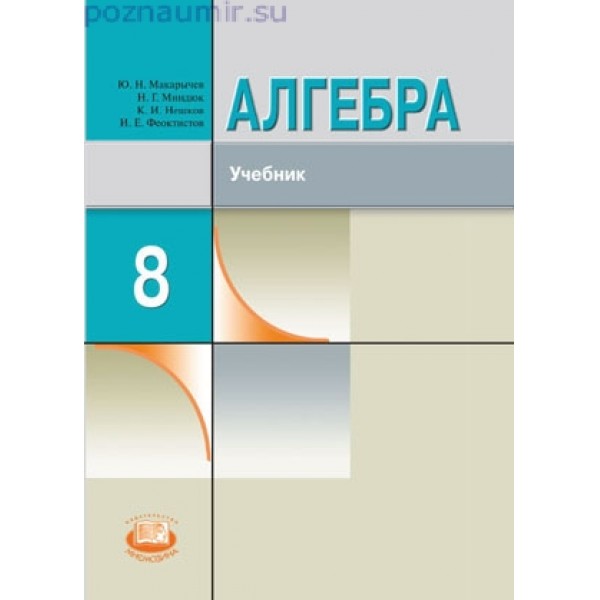 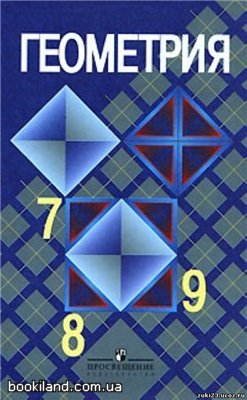 Учитель математики Е.Н. Ремезова2012-2013 учебный год.Пояснительная запискаРабочая программа алгебры 8 класс составлена на основе федерального компонента государственного стандарта основного общего образования.Данная рабочая программа по математике ориентирована на учащихся 8 (физико-математического) класса и реализуется на основе следующих документов:1. Программа для общеобразовательных школ, гимназий, лицеев:Сборник “Программы для общеобразовательных школ, гимназий, лицеев: Математика. 5-11 кл.”/ Сост. Г.М.Кузнецова, Н.Г. Миндюк. – 3-е изд., стереотип.- М. Дрофа, 2002; 4-е изд. – 2004г.2. Стандарт основного общего образования по математике.Стандарт основного общего образования по математике //Математика в школе. – 2004г,-№4, -с.43. Авторская  программа  И.Е. Феоктистова, опубликованная  в учебнике «Алгебра 8» для учащихся общеобразовательных учреждений  авт. Ю.Н. Макарычев, Н.Г. Миндюк, К. И. Нешков, И.Е. Феоктистов.-8-е изд., стер.-М.: Мнемозина, 2009.В ходе освоения содержания курса учащиеся получают возможность: развить представления о числе и роли вычислений в человеческой практике; сформировать практические навыки выполнения устных, письменных, инструментальных вычислений, развить вычислительную культуру;овладеть символическим языком алгебры, выработать формально-оперативные алгебраические умения и научиться применять их к решению математических и нематематических задач;изучить свойства и графики элементарных функций, научиться использовать функционально-графические представления для описания и анализа реальных зависимостей;развить пространственные представления и изобразительные умения, освоить основные факты и методы планиметрии, познакомиться с простейшими пространственными телами и их свойствами;получить представления о статистических закономерностях в реальном мире и о различных способах их изучения, об особенностях выводов и прогнозов, носящих вероятностный характер;развить логическое мышление и речь – умения логически обосновывать суждения, проводить несложные систематизации, приводить примеры и контрпримеры, использовать различные языки математики (словесный, символический, графический) для иллюстрации, интерпретации, аргументации и доказательства;сформировать представления об изучаемых понятиях и методах как важнейших средствах математического моделирования реальных процессов и явлений.Изучение математики на ступени основного общего образования направлено на достижение следующих целей:овладение системой математических знаний и умений, необходимых для применения в практической деятельности, изучения смежных дисциплин, продолжения образования;интеллектуальное развитие, формирование качеств личности, необходимых человеку для полноценной жизни в современном обществе: ясность и точность мысли, критичность мышления, интуиция, логическое мышление, элементы алгоритмической культуры, пространственных представлений, способность к преодолению трудностей;формирование представлений об идеях и методах математики как универсального языка науки и техники, средства моделирования явлений и процессов;воспитание культуры личности, отношения к математике как к части общечеловеческой культуры, понимание значимости математики для научно-технического прогресса.Основные развивающие и воспитательные целиРазвитие:ясности и точности мысли, критичности мышления, интуиции, логического мышления, элементов алгоритмической культуры, пространственных представлений, способности к преодолению трудностей;математической речи;сенсорной сферы; двигательной моторики;внимания; памяти;навыков само и взаимопроверки.Формирование представлений об идеях и методах математики как универсального языка науки и техники, средства моделирования явлений и процессов.Воспитание:культуры личности, отношения к математике как к части общечеловеческой культуры, понимание значимости математики для научно-технического прогресса;волевых качеств;коммуникабельности;ответственности.Общеучебные умения, навыки и способы деятельности.В ходе преподавания математики в основной школе, работы над формированием у учащихся перечисленных в программе знаний и умений, следует обращать внимание на то, чтобы они овладевали умениями общеучебного характера, разнообразными способами деятельности, приобретали опыт:планирования и осуществления алгоритмической деятельности, выполнения заданных и конструирования новых алгоритмов;решения разнообразных классов задач из различных разделов курса, в том числе задач, требующих поиска пути и способов решения;исследовательской деятельности, развития идей, проведения экспериментов, обобщения, постановки и формулирования новых задач;ясного, точного, грамотного изложения своих мыслей в устной и письменной речи, использования различных языков математики (словесного, символического, графического), свободного перехода с одного языка на другой для иллюстрации, интерпретации, аргументации и доказательства;проведения доказательных рассуждений, аргументации, выдвижения гипотез и их обоснования;поиска, систематизации, анализа и классификации информации, использования разнообразных информационных источников, включая учебную и справочную литературу, современные информационные технологии.ТРЕБОВАНИЯ К УРОВНЮ ПОДГОТОВКИ ВЫПУСКНИКОВВ результате изучения математики ученик должензнать/пониматьсущество понятия математического доказательства; примеры доказательств;существо понятия алгоритма; примеры алгоритмов;как используются математические формулы, уравнения и неравенства; примеры их применения для решения математических и практических задач;как математически определенные функции могут описывать реальные зависимости; приводить примеры такого описания;как потребности практики привели математическую науку к необходимости расширения понятия числа;вероятностный характер многих закономерностей окружающего мира; примеры статистических закономерностей и выводов;каким образом геометрия возникла из практических задач землемерия; примеры геометрических объектов и утверждений о них, важных для практики;смысл идеализации, позволяющей решать задачи реальной действительности математическими методами, примеры ошибок, возникающих при идеализации;уметьсоставлять буквенные выражения и формулы по условиям задач; осуществлять в выражениях и формулах числовые подстановки и выполнять соответствующие вычисления, осуществлять подстановку одного выражения в другое; выражать из формул одну переменную через остальные;выполнять основные действия со степенями с целыми показателями, с многочленами и с алгебраическими дробями; выполнять разложение многочленов на множители; выполнять тождественные преобразования рациональных выражений;применять свойства арифметических квадратных корней для вычисления значений и преобразований числовых выражений, содержащих квадратные корни;решать линейные, квадратные уравнения и рациональные уравнения, сводящиеся к ним, системы двух линейных уравнений и несложные нелинейные системы;решать текстовые задачи алгебраическим методом, интерпретировать полученный результат, проводить отбор решений, исходя из формулировки задачи;находить значения функции, заданной формулой, таблицей, графиком по ее аргументу; находить значение аргумента по значению функции, заданной графиком или таблицей;определять свойства функции по ее графику; применять графические представления при решении уравнений, систем, неравенств;описывать свойства изученных функций, строить их графики;использовать приобретенные знания и умения в практической деятельности и повседневной жизни для:выполнения расчетов по формулам, составления формул, выражающих зависимости между реальными величинами; нахождения нужной формулы в справочных материалах;моделирования практических ситуаций и исследования построенных моделей с использованием аппарата алгебры;описания зависимостей между физическими величинами соответствующими формулами при исследовании несложных практических ситуаций;интерпретации графиков реальных зависимостей между величинами;СОДЕРЖАНИЕ ТЕМ УЧЕБНОГО КУРСАПовторение материала 7-ого класса (6ч)Глава 1. Дроби (23)Рациональная дробь. Основное свойство дроби, сокращение дробей. Сложение, вычитание, умножение и деление дробей.Преобразование рациональных выражений. Цель – выработать умение выполнять тождественные преобразования рациональных выражений.Знать основное свойство дроби, рациональные, целые, дробные выражения; правильно употреблять термины «выражение», «тождественное преобразование», понимать формулировку заданий: упростить выражение, разложить на множители, привести к общему знаменателю, сократить дробь. Знать и понимать формулировку заданий: упростить выражение, разложить на множители, привести к общему знаменателю, сократить дробь.Уметь осуществлять в рациональных выражениях числовые подстановки и выполнять соответствующие вычисления, выполнять действия сложения и вычитания с алгебраическими дробями, сокращать дробь, выполнять разложение многочлена на множители применением формул сокращенного умножения, выполнять преобразование рациональных выражений. Уметь осуществлять в рациональных выражениях числовые подстановки и выполнять соответствующие вычисления, выполнять действия умножения и деления с алгебраическими дробями, возводить дробь в степень, выполнять преобразование рациональных выражений.Глава 2. Целые числа. Делимость чисел (19)Понятие целых чисел, свойства делимости, признаки делимости на 2, 3, 4, 5, 9, 11; понятие частного  и остатка ( свойства деления с остатком).Цель – выработать умение  применения  свойств делимости к решению задач.Знать свойства делимости, признаки делимости на 2, 3, 4, 5, 9, 11; понятие частного  и остатка ( свойства деления с остатком).Уметь применять  свойства делимости, признаки делимости на 2, 3, 4, 5, 9, 11; понятие частного  и остатка           ( свойства деления с остатком).Глава 3. Действительные числа. Квадратный корень (29)Понятие об иррациональном числе. Общие сведения о действительных числах. Квадратный корень, приближённое значение квадратного корня. Свойства квадратных корней. преобразования выражений, содержащих квадратные корни. Функция и её график. Цель – систематизировать сведения о рациональных числах и дать представление об иррациональных числах, расширив тем самым понятие числа; выработать умение выполнять простейшие преобразования выражений, содержащих квадратные корни.Знать определения квадратного корня, арифметического квадратного корня, какие числа называются рациональными, иррациональными, как обозначается множество рациональных чисел; свойства арифметического квадратного корня.Уметь выполнять преобразование числовых выражений, содержащих квадратные корни; решать уравнения вида x2=а; находить приближенные значения квадратного корня; находить квадратный корень из произведения, дроби, степени, строить график функции и находить значения этой функции по графику или по формуле; выносить множитель из-под знака корня, вносить множитель под знак корня; выполнять преобразование выражений, содержащих квадратные корни.Глава 4. Квадратные уравнения (32 ч) Квадратное уравнение. Формулы корней квадратного уравнения. Теорема Виета. Решение рациональных уравнений. Решение задач, приводящих к квадратным и рациональным уравнениям.Цель – выработать умения решать квадратные уравнения, простейшие рациональные уравнения и применять из к решению задач.Знать, что такое квадратное уравнение, неполное квадратное уравнение, приведенное квадратное уравнение; формулы дискриминанта и корней квадратного уравнения, терему Виета и обратную ей.Уметь решать квадратные уравнения выделением квадрата двучлена, решать квадратные уравнения по формуле, решать неполные квадратные уравнения, решать квадратные уравнения с помощью теоремы, обратной теореме Виета, использовать теорему Виета для нахождения коэффициентов и свободного члена квадратного уравнения; решать текстовые задачи с помощью квадратных уравнений.Знать какие уравнения называются дробно-рациональными, какие бывают способы решения уравнений, понимать, что уравнение – это математический аппарат решения разнообразных задач математики, смежных областей знаний, практики.Уметь решать дробно-рациональные уравнения, решать уравнения графическим способом, решать текстовые задачи с помощью дробно-рациональных уравнений.Глава 5. Неравенства (12 ч) Числовые неравенства и их свойства. Почленное  сложение и умножение числовых неравенств. Применение свойств неравенств к оценке значения выражения. Линейное неравенство с одной переменной. Система линейных неравенств с одной переменной.Цель – выработать умения решать линейные неравенства с одной переменной и их системы.Знать определение числового неравенства с одной переменной, что называется решением неравенства с одной переменной, что значит решить неравенство, свойства числовых неравенств, понимать формулировку задачи «решить неравенство».Уметь записывать и читать числовые промежутки, изображать их на числовой прямой, решать линейные неравенства с одной переменной, решать системы неравенств с одной переменной.Уметь применять свойства неравенства при решении неравенств и их систем.Глава 6. Степень с целым показателем (12 ч) Степень с целым показателем и её свойства. Стандартный вид числа. Запись приближенных значений. Действия над приближенными значениями.Цель – сформировать умение выполнять действия над степенями с целыми показателями, ввести понятие стандартного вида числа.Знать определение степени с целым и целым отрицательным показателем; свойства степени с целым показателями.Уметь выполнять действия со степенями с натуральным и целым показателями; записывать числа в стандартном виде, записывать приближенные значения чисел, выполнять  действия над приближенными значениями.Глава 7. Функции и графики (17 ч)Функция, область определения и область значений функции. Простейшие преобразования графиков функций.  Функция  y=k/x и её график. Дробно-линейная функция.Цель - сформировать умение строить  график дробно-линейной функции.Знать определение функции, области определения и области значений функции, простейшие преобразования графиков функций.Уметь находить область определения функции и область значений функции, выполнять сдвиги, сжатие и растяжение графиков функций.Повторение (11 ч)Требования к уровню подготовки. В результате изучения  курса геометрии 8 класса ученик должен уметь:распознавать геометрические фигуры, различать их взаимное расположение; выполнять чертежи по условиям задач;изображать геометрические фигуры; осуществлять преобразования фигур;решать геометрические задачи, опираясь на изученные свойства фигур и отношений между ними, применяя дополнительные построения, проводить доказательные рассуждения при решении задач, используя известные теоремы, обнаруживая возможности для их использования. Использовать приобретенные знания и умения в практической деятельности и повседневной жизни для: исследования несложных практических ситуаций на основе изученных формул и свойств фигур; вычислений площадей фигур при решении практических задач.В результате изучения геометрии ученик 8 класса должензнать/пониматьсущество понятия математического доказательства; примеры доказательств;существо понятия алгоритма; примеры алгоритмов;как используются математические формулы, уравнения и неравенства; примеры их применения для решения математических и практических задач;как математически определенные функции могут описывать реальные зависимости; приводить примеры такого описания;как потребности практики привели математическую науку к необходимости расширения понятия числа;вероятностный характер многих закономерностей окружающего мира; примеры статистических закономерностей и выводов;каким образом геометрия возникла из практических задач землемерия; примеры геометрических объектов и утверждений о них, важных для практики;смысл идеализации, позволяющей решать задачи реальной действительности математическими методами, примеры ошибок, возникающих при идеализации;уметьпользоваться языком геометрии для описания предметов окружающего мира;распознавать геометрические фигуры, различать их взаимное расположение;изображать геометрические фигуры; выполнять чертежи по условию задач; осуществлять преобразования фигур;находить стороны, углы и площади треугольников, длины ломаных, дуг окружности, площадей основных геометрических фигур и фигур, составленных из них;решать геометрические задачи, опираясь на изученные свойства фигур и отношений между ними, применяя дополнительные построения, алгебраический и тригонометрический аппарат, идеи симметрии;проводить доказательные рассуждения при решении задач, используя известные теоремы, обнаруживая возможности для их использования; распознавать геометрические фигуры, различать их взаимное расположение; выполнять чертежи по условиям задач;изображать геометрические фигуры; осуществлять преобразования фигур;решать геометрические задачи, опираясь на изученные свойства фигур и отношений между ними, применяя дополнительные построения, проводить доказательные рассуждения при решении задач, используя известные теоремы, обнаруживая возможности для их использования. Использовать приобретенные знания и умения в практической деятельности и повседневной жизни для: исследования несложных практических ситуаций на основе изученных формул и свойств фигур; вычислений площадей фигур при решении практических задач;описания реальных ситуаций на языке геометрии;решения практических задач, связанных с нахождением геометрических величин (используя при необходимости справочники и технические средства);построений геометрическими инструментами (линейка, угольник, циркуль, транспортир).уметь выполнять задачи из разделов курса VII класса: признаки равенства треугольников; соотношения между сторонами и углами треугольника; признаки и свойства параллельных§1. МНОГОУГОЛЬНИКИ.Многоугольник. Выпуклый многоугольник, п.39, 40.Четырехугольник, п.41.Уметь объяснить, какая фигура называется многоугольником, назвать его элементы; Знать, что такое периметр многоугольника, какой многоугольник называется выпуклым;Уметь вывести формулу суммы углов выпуклого многоугольника и решать задачи типа 364 – 370.Уметь находить углы многоугольников, их периметры. Прямых. Знать понятия: теорема, свойство, признак.§2. ПАРАЛЛЕЛОГРАММ И ТРАПЕЦИЯ.Параллелограмм, п.42. Свойства и признаки параллелограмма, п.43. Решение задач на свойства и признаки параллелограмма. Трапеция, п.44. Задачи на построение циркулем и линейкой.Знать определения параллелограмма и трапеции, виды трапеций, формулировки свойств и признаков параллелограмма и равнобедренной трапеции,Уметь  доказывать и применять свойства при решении задач типа 372 – 377, 379 – 383, 39О. Уметь выполнять деление отрезка на n равных частей с помощью циркуля и линейки; используя свойства параллелограмма и равнобедренной трапецииУметь выполнять задачи на построение четырехугольников.§3. ПРЯМОУГОЛЬНИК. РОМБ. КВАДРАТ.Прямоугольник, п.45. Ромб и квадрат, п.46. Осевая и центральная симметрии, 47.Знать определения частных видов параллелограмма: прямоугольника, ромба и квадрата, формулировки их свойств и признаков.Уметь доказывать изученные теоремы и применять их при решении задач типа 401 – 415.Знать определения симметричных точек и фигур относительно прямой и точки.Уметь строить симметричные точки и распознавать фигуры, обладающие осевой симметрией и центральной симметрией.§1. ПЛОЩАДЬ МНОГОУГОЛЬНИКА.Понятие площади многоугольника. Площадь квадрата, п.48, 49. Площадь прямоугольника, п.50Знать основные свойства площадей и формулу для вычисления площади прямоугольника.Уметь вывести формулу для вычисления площади прямоугольника и использовать ее при решении задач типа 447 – 454, 457§2. ПЛОЩАДИ ПАРАЛЛЕЛОГРАММА, ТРЕУГОЛЬНИКА И ТРАПЕЦИИ.Площадь параллелограмма, п.51. Площадь треугольника, п.52. Площадь трапеции, п.53.Знать формулы для вычисления площадей параллелограмма, треугольника и трапеции;Уметь их доказыватьЗнать теорему об отношении площадей треугольников, имеющих по равному углу,Уметь применять все изученные формулы при решении задач типа 459 – 464, 468 – 472, 474.Уметь применять все изученные формулы при решении задач, в устной форме доказывать теоремы и излагать необходимый теоретический материал.§3. ТЕОРЕМА ПИФАГОРА.Теорема Пифагора, п.54. Теорема, обратная теореме Пифагора, п.55.Знать теорему Пифагора и обратную ей теорему, область применения, пифагоровы тройки. Уметь доказывать теоремы и применять их при решении задач типа 483 – 499 (находить неизвестную величину в прямоугольном треугольнике).Уметь применять теоремы при решении задач типа 483 – 499 (находить неизвестную величину в прямоугольном треугольнике).Уметь применять все изученные формулы и теоремы при решении задач; в устной форме доказывать теоремы и излагать необходимый теоретический материал.§1. ОПРЕДЕЛЕНИЕ ПОДОБНЫХ ТРЕУГОЛЬНИКОВ.Пропорциональные отрезки. Определение подобных треугольников, п.56, 57. Отношение площадей подобных треугольников, п.58.Знать определения пропорциональных отрезков и подобных треугольников, теорему об отношении подобных треугольников и свойство биссектрисы треугольника (задача 535).Уметь определять подобные треугольники, находить неизвестные величины из пропорциональных отношений, применять теорию при решении задач типа 535 – 538, 541.§2. ПРИЗНАКИ ПОДОБИЯ ТРЕУГОЛЬНИКОВ.Первый признак подобия треугольников, п.59. Второй и третий признаки подобия треугольников, п.60, 61.Знать первый признак подобия; Уметь его доказывать и применять при решении задач.Знать признаки подобия треугольников, определение пропорциональных отрезков.Уметь доказывать признаки подобия и применять их при р/з550 – 555, 559 – 562.§3. ПРИМЕНЕНИЕ ПОДОБИЯ К ДОКАЗАТЕЛЬСТВУ ТЕОРЕМ И РЕШЕНИЮ ЗАДАЧ.Средняя линия треугольника, п.62. Пропорциональные отрезки в прямоугольном треугольнике, п.63. Практические приложения подобия треугольников. О подобии произвольных фигур, п.64, 65.Знать теоремы о средней линии треугольника, точке пересечения медиан треугольника и пропорциональных отрезках в прямоугольном треугольнике.Уметь доказывать эти теоремы и применять при решении задач типа 567, 568, 570, 572 – 577, а также уметь с помощью циркуля и линейки делить отрезок в данном отношении и решать задачи на построение типа 586 – 590.§4. СООТНОШЕНИЯ МЕЖДУ СТОРОНАМИ И УГЛАМИ ПРЯМОУГОЛЬНОГО ТРЕУГОЛЬНИКА.Синус, косинус и тангенс острого угла прямоугольного треугольника, п.66. Значения синуса, косинуса и тангенса для углов 30°, 45° и 60°, п.67.Знать определения синуса, косинуса и тангенса острого угла прямоугольного треугольника, значения синуса, косинуса и тангенса для углов 30°, 45° и 60°, метрические соотношения.Уметь доказывать основное тригонометрическое тождество, решать задачи типа 591 – 602.§1. КАСАТЕЛЬНАЯ К ОКРУЖНОСТИ.Взаимное расположение прямой и окружности, п.68. Касательная к окружности, п.69.Знать возможные случаи взаимного расположения прямой и окружности, определение касательной, свойство и признак касательной.Уметь их доказывать и применять при решении задач типа 631, 633 – 636, 638 – 643, 648, выполнять задачи на построение окружностей и касательных, определять отрезки хорд окружностей.§2. ЦЕНТРАЛЬНЫЕ И ВПИСАННЫЕ УГЛЫ.Градусная мера дуги окружности, п.70. Теорема о вписанном угле, п.71.Знать, какой угол называется центральным и какой – вписанным, как определяется градусная мера дуги окружности, теорему о вписанном угле, следствия из нее и теорему о произведении отрезков пересекающихся хорд.Уметь доказывать эти теоремы и применять при решении задач типа 651 – 657, 659, 666 – 669.§3. ЧЕТЫРЕ ЗАМЕЧАТЕЛЬНЫЕ ТОЧКИ ТРЕУГОЛЬНИКА.Свойства биссектрисы угла и серединного перпендикуляра к отрезку, п.72. Теорема о пересечении высот треугольника, п.73.Знать теоремы о биссектрисе угла и о серединном перпендикуляре к отрезку, их следствия, а также теорему о пересечении высот треугольника.Уметь доказывать эти теоремы и применять их при решении задач типа 674 – 679, 682 – 686. Уметь выполнять построение замечательных точек треугольника.§4. ВПИСАННАЯ И ОПИСАННАЯ ОКРУЖНОСТИ.Вписанная окружность, п.74. Описанная окружность, п.75.Знать, какая окружность называется вписанной в многоугольник и какая описанной около многоугольника, теоремы об окружности, вписанной в треугольник, и об окружности, описанной около треугольника, свойства вписанного и описанного четырехугольников.Уметь доказывать эти теоремы и применять при решении задач типа 689 – 696, 701 – 711. Знать утверждения задач 724, 729 и уметь их применять при решении задач типа 698 – 700, 708.§5 ВЕКТОРЫПонятие вектора. Равенство векторов. Откладывание вектора от данной точки, п.76 – 78. Сумма двух векторов. Законы сложения векторов. Правило параллелограмма. Сумма нескольких векторов, п.79 – 81. Вычитание векторов, п.82. Произведение вектора на число, п.83. Применение векторов к решению задач, п.84. Средняя линия трапеции, п.85. Уметь решать задачи типа 782 – 787, 793 – 798. Промежуточный контроль в рабочей программе проводится в форме самостоятельных работ, математических диктантов,  практических работ, контрольных работ,  взаимоконтроля; итоговая аттестация – согласно Уставу образовательного учреждения. Промежуточный контроль в рабочей программе проводится в форме самостоятельных работ, математических диктантов,  практических работ, контрольных работ,  взаимоконтроля; итоговая аттестация – согласно Уставу образовательного учреждения. Планирование ориентировано на использование учебника "Алгебра 8 класс" с углубленным изучением математики авторов: Ю.Н. Макарычев, Н.Г. Миндюк, К.И.Нешков, И. Е. Феоктистов, входящего в  «Федеральный перечень учебников, допущенных и рекомендованных Министерством образования и науки РФ к использованию в образовательном процессе в образовательных учреждениях на 2009-2010 учебный год», утверждённый приказом Минобрнауки России от 23.12.2009г. №822Учебно - методический комплект:1.Учебник « Алгебра 8» Ю.Н. Макарычев, Н.Г. Миндюк, К.И.Нешков, И. Е. Феоктистов, М.: Москва, 20092. Геометрия 7 – 9: Учеб. для общеобразоват. учреждений/ Л.С. Атанасян, В.Ф. Бутузов, С.Б. Кадомцев и др. – М.: Просвещение, 2004.3. А. П. Ершова ,В. В. Голобородько  «Самостоятельные  и  контрольные  работы  по  математике  для  8  класса» -М.,«Илекса»  20064. Дидактические материалы по алгебре.8 класс. Для классов с углубленным  изучением математики. / Ю.Н. Макарычев, Н.Г. Миндюк, Л.М. Короткова. / М: Просвещение, 1997 – 160с.5. П. И. Алтынов. Тесты. Алгебра 7 – 9. – М.: Дрофа, 1997.6. Л. И. Звавич, Л. Я. Шляпочник. Контрольные и проверочные работы по алгебре 7 – 9 кл. – М.: Дрофа, 1998. Б.Г. Зив, В.М. Мейлер, А.П. Баханский. Задачи по геометрии для 7 – 11 классов. – М.: Просвещение, 2003.7.С.М. Саакян, В.Ф. Бутузов. Изучение геометрии в 7-9 классах: Методические рекомендации к учебнику. Книга для учителя. – М.: Просвещение, 2001.8.Научно-теоретический и методический журнал «Математика в школе»9.Еженедельное учебно-методическое приложение к газете «Первое сентября» МатематикаКалендарно - тематическое планирование.КлассМатемат. диктатыТестыСамостоятельные работыПрактические работыКонтрольные работы881024314НомерурокаСодержаниеКол-во часовДатаКорректировкаПрименение ИКТ1Многочлены, действия с многочленами, формулы сокращенного умножения.12Разложение на множители.1Мат.диктант3Уравнения, решение уравнений  разложением на множители.14Повторение. Треугольники.1ИКТ(презентация)5Функции и их графики. Уравнения с двумя переменными и их графики.16Системы линейных уравнений и методы их решения.17Повторение. Треугольники.18Многоугольник. Выпуклый многоугольник.ИКТ(презентация)9Самостоятельная работа №1 по теме «Повторение».110Числовые дроби и дроби, содержащие переменные.111Числовые дроби и дроби, содержащие переменные.112Четырехугольник.113Свойства дробей.114Свойства дробей.1Мат.диктант15Параллелограмм.116Свойства и признаки параллелограмма.117Самостоятельная работа №2 по теме «Дроби их свойства».118Сложение и вычитание дробей.119Сложение и вычитание дробей.120Признаки параллелограмма121Сложение и вычитание дробей.122Представление дроби в виде суммы дробей.123Решение задач на свойства и признаки параллелограмма.1ИКТ(презентация)24Трапеция.125Представление дроби в виде суммы дробей.126Самостоятельная работа №3 по теме «Сумма и разность дробей».127Умножение дробей. Возведение дроби в степень.128Трапеция.129Умножение дробей. Возведение дроби в степень.130Деление дробей.131Задачи на построение циркулем и линейкой.1ИКТ(презентация)32Прямоугольник.133Деление дробей.134Самостоятельная работа №4 по теме «Произведение и частное дробей».135Преобразование рациональных выражений.136Ромб и квадрат.37Преобразование рациональных выражений.138Преобразование рациональных выражений.139Ромб и квадрат.140Осевая и центральная симметрии1ИКТ(презентация)41Самостоятельная работа №5 по теме «Преобразование рациональных выражений».1тест42Решение дополнительных упражнений к главе 1.143Решение дополнительных упражнений к главе 1.144Решение дополнительных упражнений к главе 5.1тест45Контрольная работа №1 по теме «Дроби их свойства».146Пересечение и объединение  множеств.1ИКТ(презентация)47Контрольная работа №2 по теме: «Четырехугольники».148Контрольная работа №2 по теме: «Четырехугольники».149Пересечение и объединение  множеств.150Взаимно однозначное соответствие.151Натуральные числа. Целые числа.152Понятие площади многоугольника153Свойства делимости.154Делимость суммы и произведения.155Площадь квадрата.1ИКТ(презентация)56Площадь прямоугольника.157Делимость суммы и произведения.1Мат.диктант58Самостоятельная работа №7 по теме «Свойства делимости».159Деление с остатком.160Площадь параллелограмма.161Деление с остатком.162Признаки делимости.1ИКТ(презентация)63Площадь параллелограмма.164Площадь треугольника.165Признаки делимости.1Мат.диктант66Простые и составные числа.167Простые и составные числа.168Площадь треугольника.169Самостоятельная работа №8 по теме «Признаки делимости».170Решение дополнительных упражнений к главе 2.1тест71Площадь трапеции.172Площадь трапеции.173Решение дополнительных упражнений к главе 2.174Контрольная работа №3 по теме «Делимость чисел».175Рациональные числа.176Теорема Пифагора.177Рациональные числа.178Действительные числа.179Теорема Пифагора.180Теорема, обратная теореме Пифагора.181Действительные числа.182Числовые промежутки.183Числовые промежутки.1Мат.диктант84Решение дополнительных задач к главе 6185Интервальный ряд данных.1ИКТ(презентация)86Абсолютная и относительная погрешность.187Решение дополнительных задач к главе 6188Решение дополнительных задач к главе 6189Абсолютная и относительная погрешность.190Самостоятельная работа №9 по теме «Множество рациональных и множество целых чисел.»191Арифметический квадратный корень.192Пропорциональные отрезки.193Арифметический квадратный корень.194Вычисление и оценка значений квадратных корней.195Контрольная работа №4 по теме: «Площадь».196Контрольная работа №4 по теме: «Площадь».197Вычисление и оценка значений квадратных корней.198Функция199Самостоятельная работа №10 по теме «Арифметический квадратный корень».1100Отношение площадей подобных треугольников.1101Квадратный корень из произведения, дроби, степени.1102Квадратный корень из произведения, дроби, степени.1103Первый признак подобия треугольников.1ИКТ(презентация)104Первый признак подобия треугольников.105Квадратный корень из произведения, дроби, степени.1106Преобразование выражений, содержащих квадратные корни.1Мат.диктант107Преобразование выражений, содержащих квадратные корни.1108Второй признак подобия треугольников.1109Преобразование выражений, содержащих квадратные корни.1110Самостоятельная работа №11 по теме «Преобразование выражений, содержащих квадратные корни».1111Второй признак подобия треугольников.1112Третий признак подобия треугольников.1113Преобразование двойных радикалов.1114Преобразование двойных радикалов.1115Самостоятельная работа №12 по теме «Преобразование двойных радикалов».1116Средняя линия треугольника.1117Решение дополнительных упражнений к главе 3.1тест118Решение дополнительных упражнений к главе 3.1119Контрольная работа №5 по теме: «Признаки подобия треугольников».1120Контрольная работа №5 по теме: «Признаки подобия треугольников».1121Контрольная работа №6 по теме «Множество рациональных и множество целых чисел».1122Определение квадратного корня. Неполные квадратные уравнения.1ИКТ(презентация)123Определение квадратного корня. Неполные квадратные уравнения.1124Пропорциональные отрезки в прямоугольном треугольнике1ИКТ(презентация)125Формулы корней квадратного уравнения.1126Формулы корней квадратного уравнения.1ИКТ(презентация)127Формулы корней квадратного уравнения.1128Формулы корней квадратного уравнения.1129Пропорциональные отрезки в прямоугольном треугольнике.1130Практические приложения подобия треугольников.1Прак.работа131Самостоятельная работа №13 по теме «Квадратное уравнение и его корни».1132Уравнения, сводящиеся к квадратным.1133Уравнения, сводящиеся к квадратным.1134О подобии произвольных фигур.1135Решение задач с помощью квадратных уравнений.1136Решение задач с помощью квадратных уравнений.1137Задачи на построение.1138Задачи на построение.1Прак.работа139Решение задач с помощью квадратных уравнений.1140Самостоятельная работа №14 по теме «Решение задач с помощью квадратных уравнений».1141Теорема Виета.1142Синус, косинус, тангенс и котангенс острого угла прямоугольного треугольника.1143Теорема Виета.1144Теорема Виета.1145Синус, косинус, тангенс и котангенс острого угла прямоугольного треугольника.1146Значения тригонометрических функций углов 30˚, 45˚, 60.˚1147Выражения, симметрические относительно корней квадратного уравнения.1148Выражения, симметрические относительно корней квадратного уравнения.1149Разложение квадратного трехчлена.1150Значения тригонометрических функций углов 30˚, 45˚, 60˚.1Мат.диктант151Разложение квадратного трехчлена.1152Самостоятельная работа №15 по теме «Свойства корней квадратного уравнения»1153Решение дополнительных задач к главе 71154Решение дополнительных задач к главе 71155Решение дробно-рациональных уравнений.1156Решение дробно-рациональных уравнений.1157Решение дробно-рациональных уравнений.1158Задачи на построение1159Самостоятельная работа №16 по теме «Решение дробно-рациональных уравнений».1160Решение задач с помощью уравнений.1161Контрольная работа №7 по теме: «Применение подобия к доказательству теорем и решению задач».1162Контрольная работа №7 по теме: «Применение подобия к доказательству теорем и решению задач».1163Решение задач с помощью уравнений.1164Решение задач с помощью уравнений.1165Самостоятельная работа №17 по теме «Решение задач с помощью уравнений».1тест166Взаимное расположение прямой и окружности.1ИКТ(презентация)167Решение дополнительных упражнений к главе 4.1168Решение дополнительных упражнений к главе 4.1169Касательная к окружности.1170Касательная к окружности.1171Контрольная работа №8 по теме «Квадратные уравнения».1172Сравнение чисел.1173Свойства числовых неравенств.1174Градусная мера дуги окружности.1175Свойства числовых неравенств.1176Оценка значений выражений.1177Теорема о вписанном угле.1178Теорема о произведении отрезков пересекающихся хорд.1179Оценка значений выражений.1180Доказательство неравенств.1181Доказательство неравенств.1182Задачи на построение.1183Самостоятельная работа №18по теме «Числовые неравенства и неравенства с переменными».1184Решение неравенств с одной переменной.1185Задачи на построение.1Прак.работа186Теорема о биссектрисе угла.1187Решение неравенств с одной переменной.1188Решение неравенств с одной переменной.1189Самостоятельная работа №19 по теме «Решение неравенств с одной переменной»1190Теорема о серединном перпендикуляре к отрезку.1191Решение систем неравенств  с одной переменной.1192Решение систем неравенств с одной переменной.1193Решение систем неравенств с одной переменной.1194Решение простейших неравенств с модулем.1195Решение простейших неравенств с модулем.1196Теорема о пересечении высот треугольника.1197Самостоятельная работа №20 по теме «Решение систем неравенств  с одной переменной».1198Решение дополнительных упражнений к главе 5.1199Вписанная окружность.1200Теорема об окружности, вписанной в треугольник.1201Решение дополнительных упражнений к главе 5.1202Контрольная работа №9 по теме «Неравенства».1203Определение степени с целым отрицательным показателем.1204Описанная окружность.1ИКТ(презентация)205Определение степени с целым отрицательным показателем.1206Свойства степени с целым отрицательным показателем.1207Теорема об окружности, описанной около треугольника.1208Решение дополнительных задач к главе 81209Свойства степени с целым отрицательным показателем.1210Самостоятельная работа №21 по теме «Степень с целым показателем и ее свойства»1211Преобразование выражений, содержащих степени с целым показателем.1212Преобразование выражений, содержащих степени с целым показателем.1Мат.диктант213Контрольная работа№10 по теме: «Окружность».1214Понятие вектора.1ИКТ(презентация)215Стандартный вид числа.1216Самостоятельная работа №22 по теме «Выражения, содержащие степени с целым показателем».1тест217Решение дополнительных упражнений к главе 6.1218Равенство векторов.1219Решение дополнительных упражнений к главе 6.1220Контрольная работа №11 по теме «Степень с целым показателем».1221Откладывание вектора от данной точки.1222Сумма двух векторов.11223Функция, область определения функции и область значений функции.1224Функция, область определения функции и область значений функции.1225Растяжение и сжатие графиков.1226Законы сложения векторов. Правило параллелограмма.1227Параллельный перенос графиков функций.1228Параллельный перенос графиков функций.1229Сумма нескольких векторов.1230Вычитание векторов.1231Самостоятельная работа №23 по теме «Преобразование графиков функций».1232Функции у = и у = .1233Функции у = и у = .1234Произведение вектора на число.1235Обратная пропорциональность и ее график.1236Обратная пропорциональность и ее график.1237Применение векторов к решению задач.1ИКТ(презентация)238Применение векторов к решению задач.1239Дробно-линейная функция и ее график.1240Дробно-линейная функция и ее график.1241Дробно-линейная функция и ее график.1242Самостоятельная работа №24 по теме «Свойства и графики некоторых функций»1243Средняя линия трапеции.1244Решение дополнительных задач к главе 91245Решение дополнительных упражнений к главе 7.1тест246Решение дополнительных упражнений к главе 7.1247Контрольная работа №12 по теме «Функции и графики».1248Решение дополнительных задач к главе 91249Контрольная работа №13  по теме: «Векторы».1250Контрольная работа №13  по теме: «Векторы».1251Преобразование рациональных выражений.1252Преобразование рациональных выражений.1253Делимость целых чисел.1тест254Решение задач повышенной трудности по теме « Четырехугольники»1255Арифметический квадратный корень1ИКТ(презентация)256Квадратные уравнения.1257Дробно-рациональные уравнения.1258Решение задач повышенной трудности по теме « Четырехугольники».1259Решение задач повышенной трудности по теме « Площадь».1260Решение задач с помощью уравнений.1261Решение задач с помощью уравнений.1262Неравенства и их системы.1263Решение задач повышенной трудности по теме « Площадь».1тест264Степень с целым показателем.1265Функции и графики.1266Решение задач повышенной трудности по теме « Подобие треугольников».1267Решение задач повышенной трудности по теме « Окружность».1268Итоговая контрольная работа №14.1269Итоговая контрольная работа №14.1270Решение задач повышенной трудности по теме « Окружность».1тест271Решение задач повышенной трудности по теме « Векторы»1272Решение задач повышенной трудности по теме « Векторы».1